Publicado en  el 30/11/2015 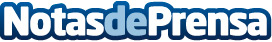 iHealth, una aplicación para controlar la salud desde el teléfonoDatos de contacto:Nota de prensa publicada en: https://www.notasdeprensa.es/ihealth-una-aplicacion-para-controlar-la-salud Categorias: Medicina Dispositivos móviles Innovación Tecnológica http://www.notasdeprensa.es